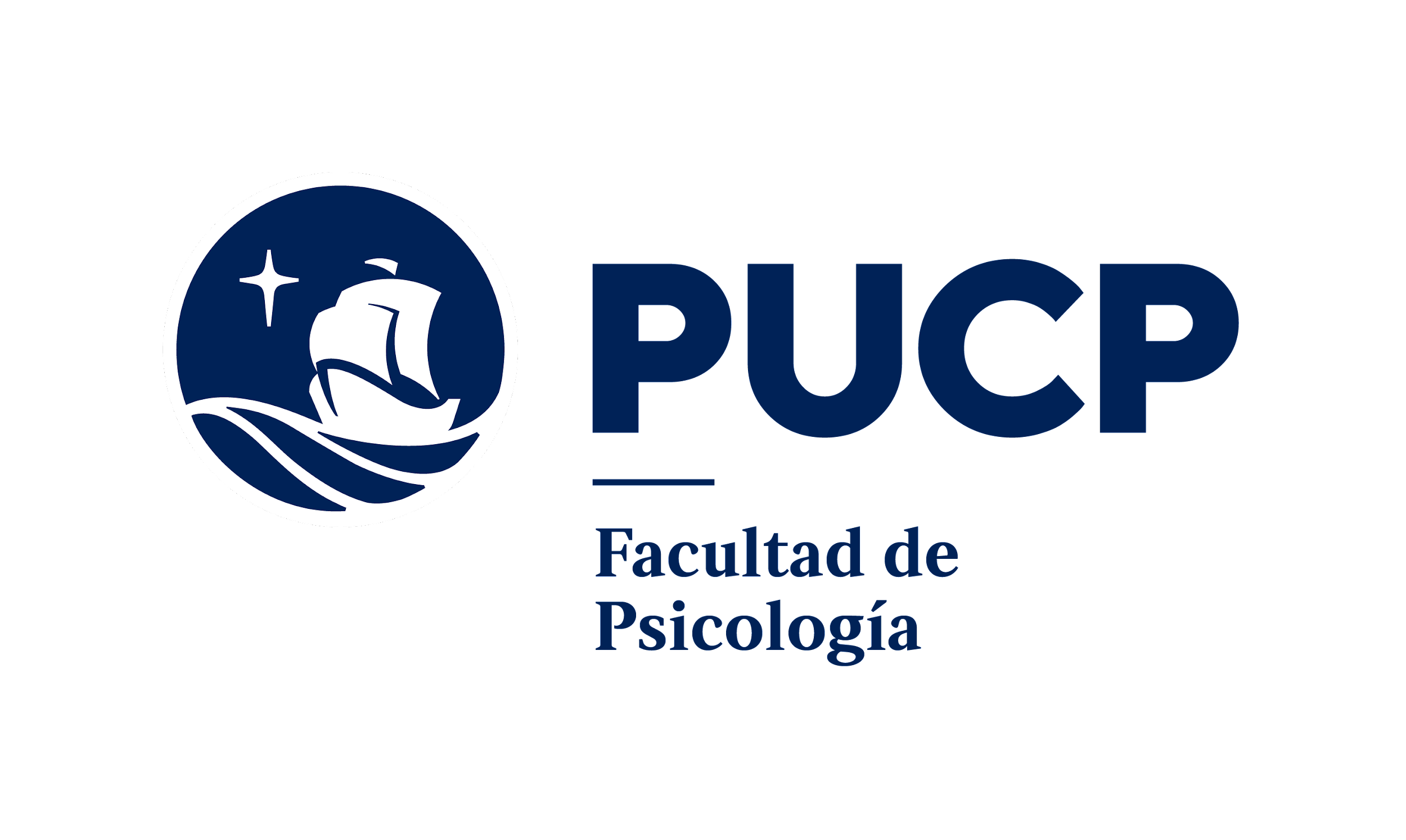 SOLICITUD DE JUSTIFICACION DE INASISTENCIA O TARDANZA Nombres y apellidos	:      Código			:      	Teléfono		:      Correo PUCP		:      Unidad académica	: Facultad de PsicologíaSOLICITO JUSTIFICACION DE INASISTENCIA POR MOTIVO DE:  Salud 		 Viaje 		 Otros:      POR LOS MOTIVOS QUE EXPONGO A CONTINUACIÓNCURSOS CUYA JUSTIFICACIÓN SE SOLICITAIMPORTANTE: Asegúrese de adjuntar el correo donde el docente confirme su conocimiento sobre la solicitud de inasistencia o tardanzaFecha(dd/mm/aa):      DOCUMENTOS ADJUNTOSCertificado médico 	Constancia 	Carta  Correo Electrónico  Otros: IMPORTANTE: Presentar la solicitud dentro del plazo de 15 días calendario, posterior a la inasistencia o tardanza. Remitir los requisitos completos a la Mesa de Atención de la Facultad de Psicología vía correo electrónico psicologia@pucp.edu.pe debidamente lleno y adjuntando los documentos sustentatorios (obligatorio) para la evaluación. No se aceptará solicitudes fuera del plazo establecido. Tener presente las fechas de su Calendario Académico del semestre en curso. PARA SER LLENADO POR LA AUTORIDAD ENCARGADA: Procede	 No ProcedeFecha de InasistenciaClave del cursoCursoDatos del Docente